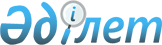 Об утверждении Правил управления бесхозяйными отходами, признанными решением суда поступившими, в коммунальную собственность
					
			Утративший силу
			
			
		
					Решение маслихата Алтынсаринского района Костанайской области от 20 декабря 2017 года № 136. Зарегистрировано Департаментом юстиции Костанайской области 28 декабря 2017 года № 7430. Утратило силу решением маслихата Алтынсаринского района Костанайской области от 24 ноября 2021 года № 51
      Сноска. Утратило силу решением маслихата Алтынсаринского района Костанайской области от 24.11.2021 № 51 (вводится в действие по истечении десяти календарных дней, после дня его первого официального опубликования).
      В соответствии с подпунктом 3) статьи 19-1 Экологического кодекса Республики Казахстан от 9 января 2007 года, статьей 6 Закона Республики Казахстан от 23 января 2001 года "О местном государственном управлении и самоуправлении в Республике Казахстан" Алтынсаринский районный маслихат РЕШИЛ:
      1. Утвердить прилагаемые Правила управления бесхозяйными отходами, признанным решением суда поступившими, в коммунальную собственность.
      2. Настоящее решение вводится в действие по истечении десяти календарных дней, после дня его первого официального опубликования.
      "СОГЛАСОВАНО"
      Исполняющий обязанности руководителя
      государственного учреждения "Отдел
      жилищно-коммунального хозяйства,
      пассажирского транспорта и автомобильных
      дорог акимата Алтынсаринского района"
      __________________________ Д. Иманбеков
      20 декабря 2017 года Правила управления бесхозяйными отходами, признанными решением суда, поступившими в коммунальную собственность 1. Общие положения
      1. Настоящие Правила управления бесхозяйными отходами, признанными решением суда, поступившими в коммунальную собственность (далее – Правила), разработаны в соответствии с подпунктом 5) статьи 20-1 Экологического кодекса Республики Казахстан от 9 января 2007 года и определяют порядок управления бесхозяйными отходами, признанными решением суда, поступившими в коммунальную собственность (далее – бесхозяйные отходы).
      2. Передача бесхозяйных отходов в коммунальную собственность осуществляется на основании судебного решения. 
      3. Управление бесхозяйными отходами осуществляется акиматом Алтынсаринского района, (далее – местный исполнительный орган). 
      4. Для целей управления бесхозяйными отходами местным исполнительным органом создается комиссия (далее - Комиссия). 
      Органом по организации работ по управлению бесхозяйными отходами определяется государственное учреждение "Отдел жилищно-коммунального хозяйства, пассажирского транспорта и автомобильных дорог Алтынсаринского района" уполномоченный на осуществление функций в сфере коммунального хозяйства и финансируемый из соответствующего местного бюджета 
      5. Управление бесхозяйными отходами – это деятельность по оценке, учету, дальнейшему использованию, реализации, утилизации и удалению бесхозяйных отходов.  2. Порядок управления бесхозяйными отходами, признанными решением суда поступившими, в коммунальную собственность
      6. Учет, хранение, оценка, дальнейшее использование бесхозяйными отходов осуществляется в соответствии с постановлением Правительства Республики Казахстан от 26 июня 2002 года № 833 "Некоторые вопросы учҰта, хранения, оценки и дальнейшего использования имущества, обращҰнного (Поступившего) в собственность государства по отдельным основаниям".
      7. Организация работы по безопасной утилизации и удалению невостребованных бесхозяйных отходов осуществляется местным исполнительным органом с учетом рекомендаций Комиссии в соответствии с требованиями экологического законодательства Республики Казахстан за счет средств местного бюджета. 
      8. Выбор поставщика услуг по утилизации и удалению бесхозяйных отходов осуществляется в соответствии с законодательством Республики Казахстан о государственных закупках.
      9. Рекультивация территорий, на которых были размещены бесхозяйные отходы, после реализации, утилизации, удаления бесхозяйных отходов производится в соответствии с требованиями земельного законодательства Республики Казахстан. 3. Заключительные положения
      10. В процессе обращения бесхозяйными с отходами соблюдаются требования, предусмотренные экологическим законодательством Республики Казахстан. 
					© 2012. РГП на ПХВ «Институт законодательства и правовой информации Республики Казахстан» Министерства юстиции Республики Казахстан
				
      Председатель сессии

А. Лингер

      Секретарь Алтынсаринского районного маслихата

Б. Есмуханов
Утверждено
 решением маслихата
от 20 декабря 2017 года
№ 136